Информация по состоянию окружающей среды Костанайской области подготовлена по данным «Информационный бюллетеня о состоянии окружающей среды Республики Казахстан», выпуск № 10 (216), подготовленный по результатам работ, выполняемых специализированными подразделениями РГП “Казгидромет” по проведению экологического мониторинга за состоянием окружающей среды на наблюдательной сети национальной гидрометеорологической службы.Информационный бюллетень (полная версия) размещен на сайте http://kazhydromet.kz Казгидромет Республики Казахстан в разделе «мониторинг окружающей среды». Состояние окружающей среды Костанайской областиСостояние загрязнения атмосферного воздуха по городу КостанайНаблюдения за состоянием атмосферного воздуха велись на 4 стационарных постах (рис.1., таблица 1).Таблица 1Место расположения постов наблюдений и определяемые примеси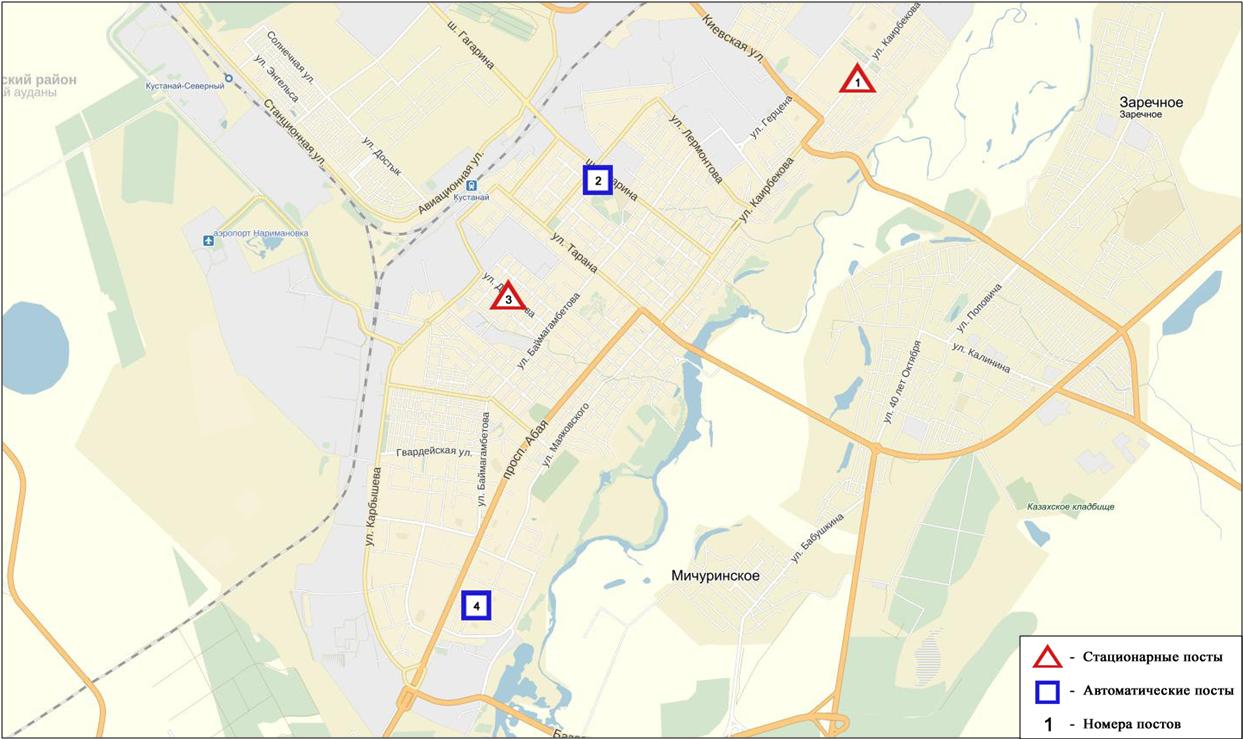 Рис.1 Схема расположения стационарной сети наблюдения за загрязнением атмосферного воздуха города Костанай Общая оценка загрязнения атмосферы определялась двумя значениями – стандартный индекс (СИ) и наибольшая повторяемость (НП). По данным стационарной сети наблюдений (рис.1), уровень загрязнения атмосферного воздуха оценивался как повышенный, он определялся значениями СИ равным 3 по оксиду углерода в районе поста № 3 (ул. Дощанова, 43, центр города) и НП = 3%  по оксиду азота в районе поста № 4 (ул. Маяковского).Среднемесячные концентрации загрязняющих веществ не превышали ПДК.Максимально-разовые концентрации оксида углерода составили 1,4 ПДКм.р., диоксида азота – 1,4 ПДКм.р.,  оксида азота – 2,5 ПДКм.р.,  концентрации остальных  загрязняющих веществ не превышали ПДК.Случаи высокого загрязнения (ВЗ) и экстремально высокого загрязнения (ЭВЗ) атмосферного воздуха не обнаружены. Состояние атмосферного воздуха по городу РудныйНаблюдения за состоянием атмосферного воздуха велись на 2 стационарных постах (рис.2., таблица 2).Таблица 2Место расположения постов наблюдений и определяемые примеси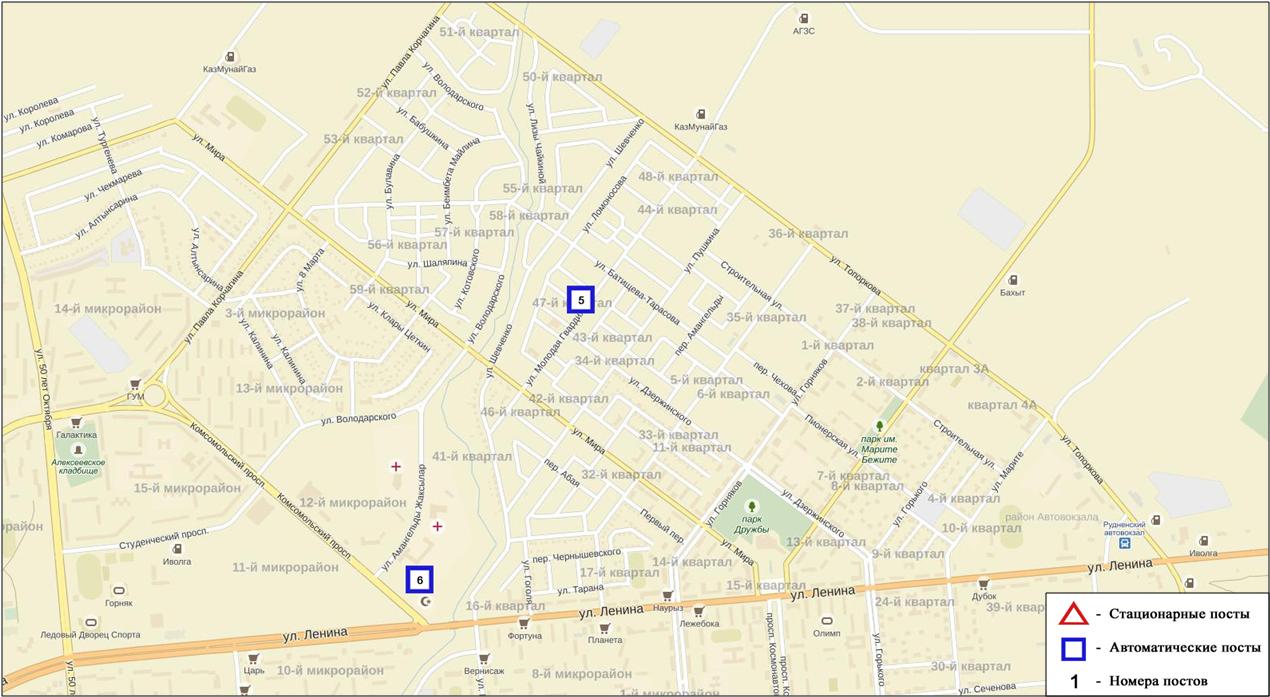 Рис.2. Схема расположения стационарной сети наблюдения за загрязнением атмосферного воздуха города  РудныйОбщая оценка загрязнения атмосферы определялась двумя значениями – стандартный индекс (СИ) и наибольшая повторяемость (НП). По данным стационарной сети наблюдений (рис.2), уровень загрязнения атмосферного воздуха оценивается как  низкий, определялся значениями СИ равным 1, НП= 0%. Среднемесячная концентрация диоксида азота составила 1,7 ПДКс.с., концентрации всех остальных загрязняющих веществ не превышали ПДК.Максимально-разовые концентрации загрязняющих веществ не превышали ПДК.Состояние атмосферного воздуха по поселку КарабалыкНаблюдения за состоянием атмосферного воздуха велись на 1 стационарном посту (рис.3., таблица 3).Таблица 3Место расположения постов наблюдений и определяемые примеси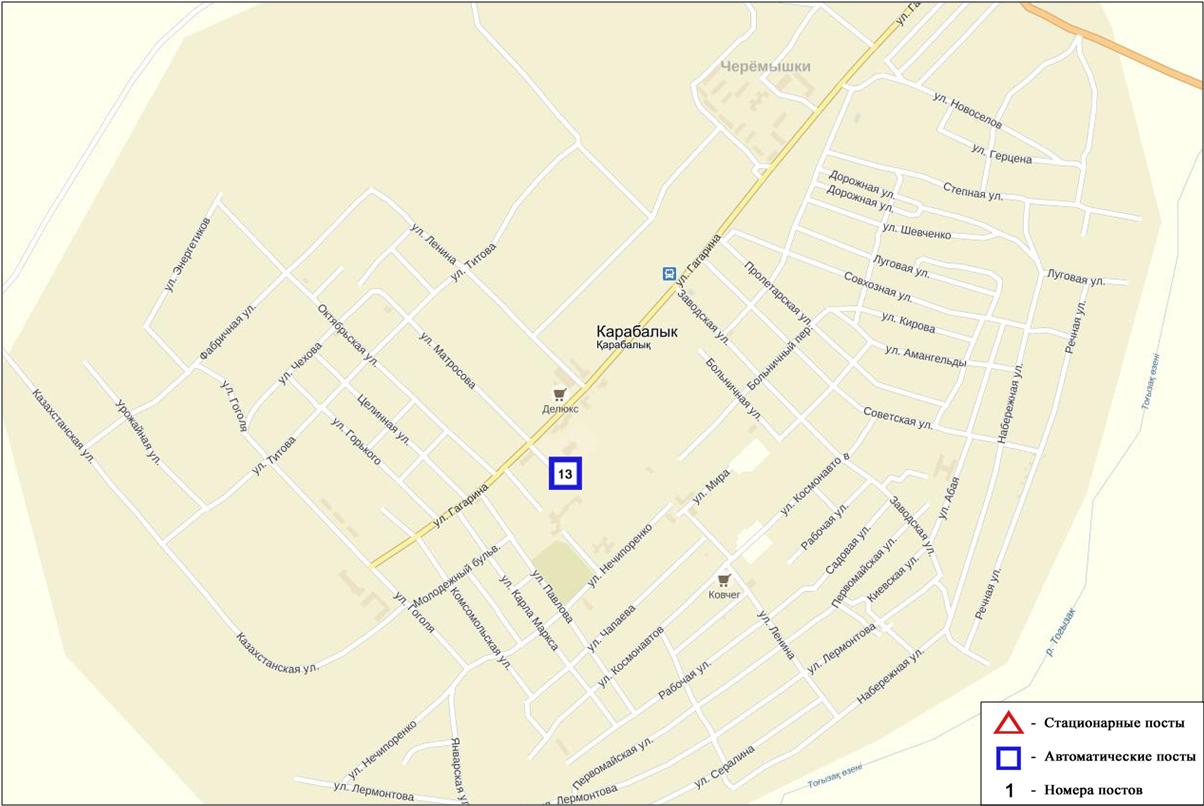 Рис.3. Схема расположения стационарной сети наблюдения за загрязнением атмосферного воздуха поселку КарабалыкОбщая оценка загрязнения атмосферы определялась двумя значениями – стандартный индекс (СИ) и наибольшая повторяемость (НП). По данным стационарной сети наблюдений (рис.3), уровень загрязнения атмосферного воздуха оценивается как повышенный, он определялся СИ = 2 , НП равным 1% по взвешенным частицам РМ-2,5 и взвешенным частицам РМ-10.Среднемесячные концентрации  загрязняющих веществ не превышали ПДК.Максимально-разовые концентрации взвешенных частиц РМ-2,5 составили 2,1 ПДКм.р, взвешенных частиц РМ-10 – 2,0 ПДКм.р.,концентрации остальных загрязняющих веществ не превышали ПДК.Случаи высокого загрязнения (ВЗ) и экстремально высокого загрязнения (ЭВЗ) атмосферного воздуха не обнаружены.Состояние атмосферного воздуха по городу АркалыкНаблюдения за состоянием атмосферного воздуха велись на 2 стационарных постах (рис.4., таблица 4).Таблица 4Место расположения постов наблюдений и определяемые примеси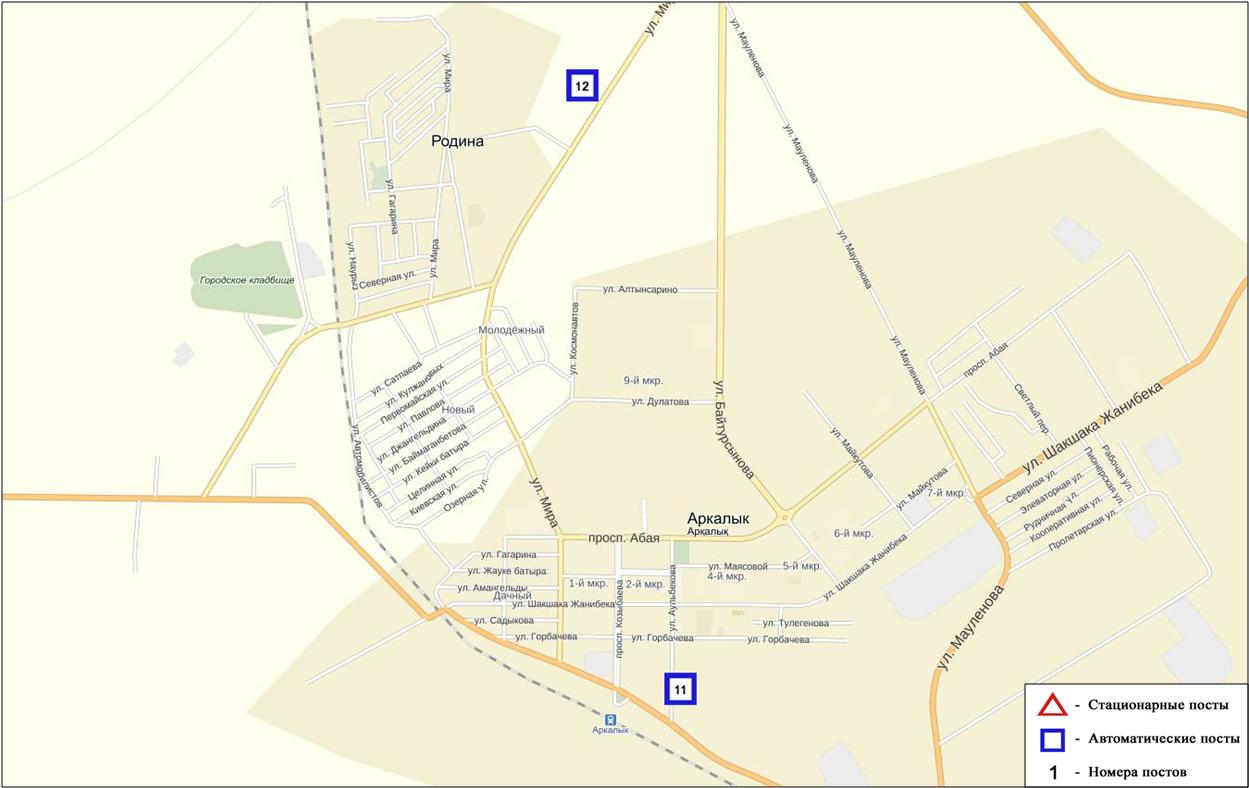 Рис.4. Схема расположения стационарной сети наблюдения за загрязнением атмосферного воздуха города АркалыкОбщая оценка загрязнения атмосферы определялась двумя значениями – стандартный индекс (СИ) и наибольшая повторяемость (НП). По данным стационарной сети наблюдений (рис.4), уровень загрязнения атмосферного воздуха оценивается как низкий, он определялся СИ = 1 , НП равным 0%. Среднемесячные и максимально-разовые концентрации  загрязняющих веществ не превышали ПДК.Состояние атмосферного воздуха по городу ЖитикараНаблюдения за состоянием атмосферного воздуха велись на 2 стационарных постах (рис.5., таблица 5).Таблица 5Место расположения постов наблюдений и определяемые примеси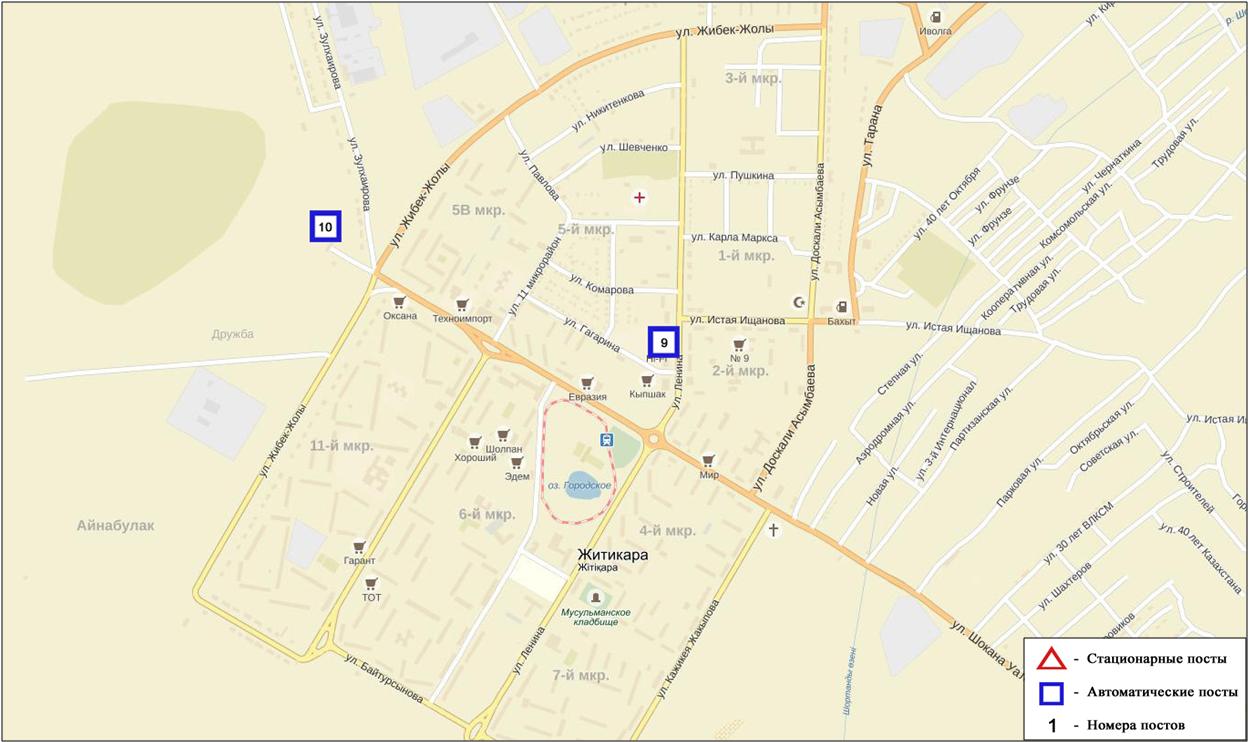 Рис.5. Схема расположения стационарной сети наблюдения за загрязнением атмосферного воздуха города ЖитикараОбщая оценка загрязнения атмосферы. По данным стационарной сети наблюдений (рис.5), уровень загрязнения атмосферного воздуха оценивается как низкий, он определялся СИ = 1 , НП равным 0%. Среднемесячные концентрации и максимально-разовые концентрации загрязняющих веществ не превышали ПДК.Состояние атмосферного воздуха по городу ЛисаковскНаблюдения за состоянием атмосферного воздуха велись на 2 стационарном посту (рис.6., таблица 6).Таблица 6Место расположения постов наблюдений и определяемые примеси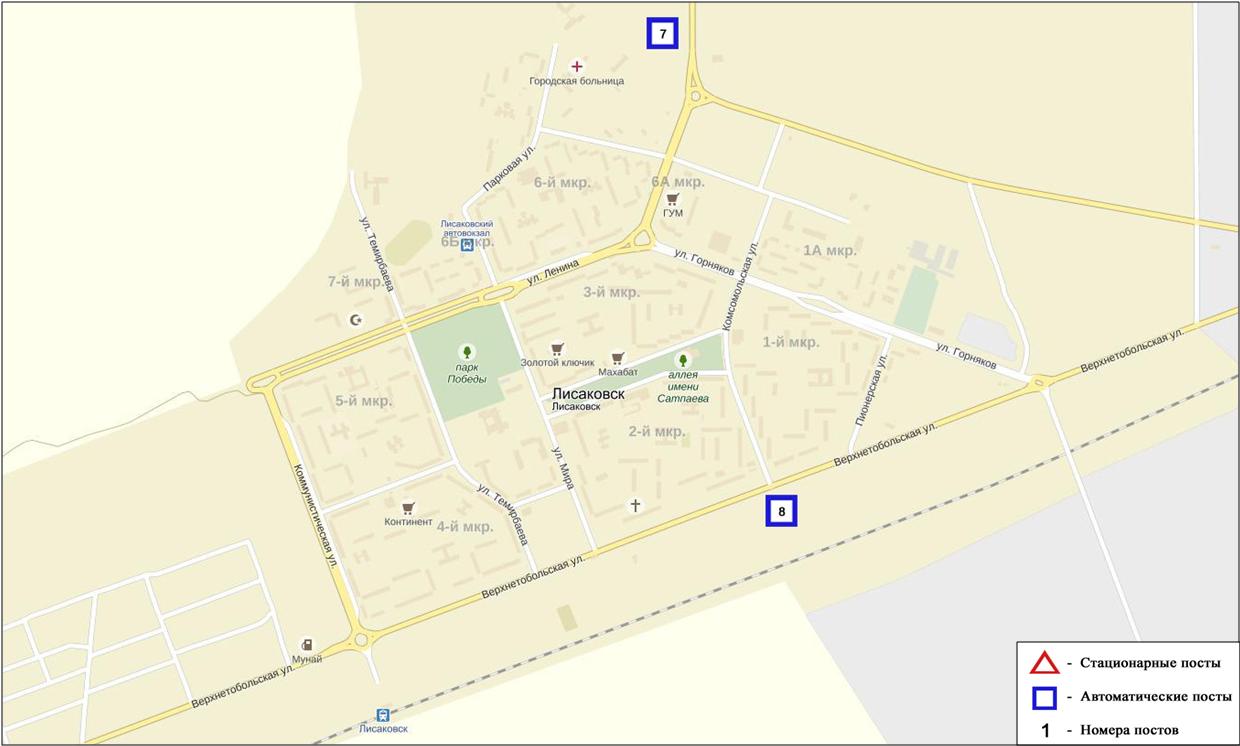 Рис.6. Схема расположения стационарной сети наблюдения за загрязнением атмосферного воздуха города ЛисаковскОбщая оценка загрязнения атмосферы. По данным стационарной сети наблюдений (рис.6), уровень загрязнения атмосферного воздуха оценивается как низкий, он определялся СИ = 1 , НП равным 0%. Среднемесячные концентрации и максимально-разовые концентрации загрязняющих веществ не превышали ПДК.Качество поверхностных вод на территории Костанайской областиНаблюдения за загрязнением поверхностных вод на территории Костанайской области проводились на 9 водных объектах: реки Тобыл, Айет, Тогызак, Уй, Обаган, Желкуар, водохранилища Аманкельды, Каратомар, Жогаргы-Тобыл.В реке Тобыл температура воды 8,4 ºC, водородный показатель равен 7,94, концентрация растворенного в воде кислорода 9,55 мг/дм3, БПК5 2,97 мг/дм3. Превышения ПДК были зафиксированы по веществам из групп главных ионов (магний 1,3 ПДК, сульфаты 1,9 ПДК), биогенных веществ (железо общее 1,8 ПДК), тяжелых металлов (медь (2+)5,3 ПДК, никель (2+)9,2 ПДК, марганец (2+)4,0 ПДК).В реке Айет температура воды 8,8 ºC, водородный показатель равен 7,78, концентрация растворенного в воде кислорода 11,8 мг/дм3, БПК5 3,75 мг/дм3. Превышения ПДК были зафиксированы по веществам из групп главных ионов (сульфаты 2,0 ПДК, магний 1,4 ПДК), биогенных веществ (железо общее 2,0 ПДК), тяжелых металлов (медь (2+)3,0 ПДК, никель (2+)9,3 ПДК, марганец (2+)3,2 ПДК).В реке Тогызык температура воды 4,0 ºC, водородный показатель равен 8,11, концентрация растворенного в воде кислорода 10,66 мг/дм3, БПК5 1,74 мг/дм3. Превышения ПДК были зафиксированы по веществам из групп главных ионов (магний 2,2 ПДК, сульфаты 2,9 ПДК), биогенных веществ (железо общее 1,3 ПДК), тяжелых металлов (медь (2+)2,0 ПДК, никель (2+)8,7 ПДК, цинк (2+)1,2 ПДК), органических веществ (нефтепродукты 5,0 ПДК).В реке Обаган температура воды 5,0 ºC, водородный показатель равен 8,30, концентрация растворенного в воде кислорода 7,17 мг/дм3, БПК5 0,69 мг/дм3. Превышения ПДК были зафиксированы по веществам из групп главных ионов (магний 5,0 ПДК, сульфаты 9,9 ПДК, хлориды 3,9 ПДК), биогенных веществ (аммоний солевой 5,9 ПДК, железо общее 2,8 ПДК), тяжелых металлов (медь (2+)19,0 ПДК, марганец (2+)3,6 ПДК).В реке Уй температура воды 4,9 ºC, водородный показатель равен 8,03, концентрация растворенного в воде кислорода 11,90 мг/дм3, БПК5 0,49 мг/дм3. Превышения ПДК были зафиксированы по веществам из групп главных ионов (магний 1,4 ПДК, сульфаты 3,0 ПДК), биогенных веществ (фториды 1,5 ПДК, железо общее 2,9 ПДК), тяжелых металлов (медь (2+)6,0 ПДК, марганец (2+)2,3 ПДК).В реке Желкуар температура воды 8,0 ºC, водородный показатель равен 8,22, концентрация растворенного в воде кислорода 6,19 мг/дм3, БПК5 1,14 мг/дм3. Превышения ПДК были зафиксированы по веществам из групп главных ионов (магний 1,5 ПДК, сульфаты 2,9 ПДК, хлориды 1,2 ПДК), биогенных элементов (фториды 1,2 ПДК), тяжелых металлов (медь (2+)2,0 ПДК, никель (2+)2,6 ПДК), органических веществ (нефтепродукты 1,8 ПДК).В вдхр. Аманкельды температура воды 5,1 ºC, водородный показатель равен 8,21, концентрация растворенного в воде кислорода 9,93 мг/дм3, БПК5 3,77 мг/дм3. Превышения ПДК были зафиксированы по веществам из групп главных ионов (сульфаты 2,8 ПДК), тяжелых металлов (медь (2+)3,0 ПДК, никель (2+)8,1 ПДК, марганец (2+)1,9 ПДК).В вдхр. Каратомар температура воды 8,1 ºC, водородный показатель равен 8,12, концентрация растворенного в воде кислорода 11,57 мг/дм3, БПК5 2,16 мг/дм3. Превышения ПДК были зафиксированы по веществам из групп главных ионов (сульфаты 2,0 ПДК), биогенные вещества (фториды 1,7 ПДК), тяжелых металлов (медь (2+)3,0 ПДК, никель (2+)9,0 ПДК, марганец (2+)2,3 ПДК).В вдхр. Жогаргы Тобыл температура воды 22,7 ºC, водородный показатель равен 7,62, концентрация растворенного в воде кислорода 7,33 мг/дм3, БПК5 4,92 мг/дм3. Превышения ПДК были зафиксированы по веществам из групп главных ионов (сульфаты 2,0 ПДК), биогенных веществ (железо общее 1,6 ПДК, фториды 1,2 ПДК), тяжелых металлов (медь (2+)3,0 ПДК, марганец (2+)2,7 ПДК, никель (2+)8,4 ПДК, цинк (2+)2,0 ПДК).Качество воды водных объектов на территории Костанайской области оценивается следующим образом: вода «высокого уровня загрязнения» -  рек Тобыл, Тогызак, Обаган, водохранилище Аманкельды; вода «умеренного уровня загрязнения» - рек Айет, Желкуар, Уй, водохранилище Каратомар, Жогаргы Тобыл.В сравнении с октябрем 2016 года качество воды рек Айет, Уй, Желкуар, водохранилищ Каратомар, Жогаргы Тобыл – улучшилось; вода рек Тобыл, Тогызак, водохранилища Аманкельды – ухудшилось.Качество воды по биохимическому потреблению кислорода за 5 суток оценивается следующим образом: «нормативно чистая» - реки Тобыл, Обаган, Уй, Желкуар, Тогызак, водохранилище Каратомар; «умеренного уровня загрязнения» - река Айет, водохранилища Аманкельды, Жогаргы Тобыл.В сравнении с октябрем 2016 года по величине биохимического потребления кислорода за 5 суток, состояние качества воды в реках Тобыл,Тогызак, Уй, Желкуар, водохранилищах Каратомар – существенно не изменилось; в реке Айет, водохранилище Аманкельды, Жогаргы Тобыл –ухучшилось. Кислородный режим в норме.Радиационный гамма-фон Костанайской областиНаблюдения за уровнем гамма излучения на местности осуществлялись ежедневно на 6-ти метеорологических станциях (Костанай, Комсомолец, Карасу, Жетикара, Докучаевка, Урицкий) и на 4-х автоматических постах наблюдений за загрязнением атмосферного воздуха г.Костанай (ПНЗ № 2; ПНЗ № 4), Рудный (ПНЗ № 5; ПНЗ № 6) (рис. 7).Средние значения радиационного гамма-фона приземного слоя атмосферы по населенным пунктам области находились в пределах 0,08 – 0,18 мкЗв/ч. В среднем по области радиационный гамма-фон составил 0,11 мкЗв/ч и находился в допустимых пределах.Плотность радиоактивных выпадений в приземном слое атмосферыКонтроль за радиоактивным загрязнением приземного слоя атмосферы на территории Костанайской области осуществлялся на 2-х метеорологических станциях (Жетыкара, Костанай) путем отбора проб воздуха горизонтальными планшетами (рис. 7). На станции проводился пятисуточный отбор проб.Среднесуточная плотность радиоактивных выпадений в приземном слое атмосферы на территории области колебалась в пределах 1,0 – 1,9 Бк/м2. Средняя величина плотности выпадений по области составила 1,3 Бк/м2, что не превышает предельно-допустимый уровень.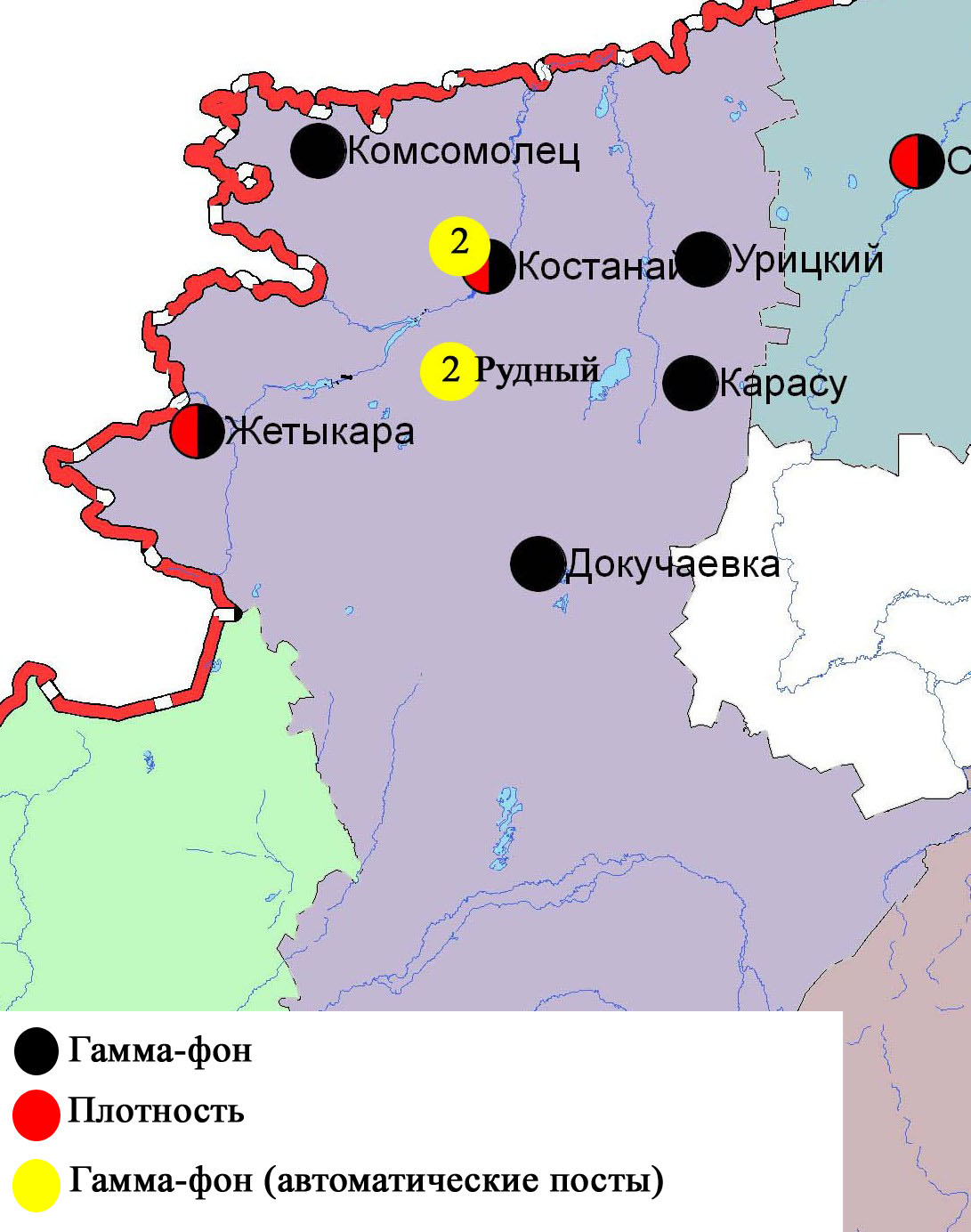 Рис.7 Схема расположения метеостанций за наблюдением уровня радиационного гамма-фона и плотности радиоактивных выпадений на территории Костанайской областиНомерпостаСроки отбораПроведение наблюденийАдрес постаОпределяемые примеси13 раза в суткиручной отбор проб (дискретные методы)ул. Каирбекова, 379; жилой районвзвешенные частицы (пыль), диоксид серы, оксид углерода, диоксид азота33 раза в суткиручной отбор проб (дискретные методы)ул. Дощанова, 43,центр городавзвешенные частицы (пыль), диоксид серы, оксид углерода, диоксид азота2каждые 20 минутв непрерывном режимеул.Бородинавзвешенные частицы РМ-10,  диоксид серы, оксид углерода, диоксид и оксид азота4каждые 20 минутв непрерывном режимеул. Маяковскоговзвешенные частицы РМ-10,  диоксид серы, оксид углерода, диоксид и оксид азотаНомерпостаСроки отбораПроведениенаблюденийАдрес постаОпределяемые примеси5каждые 20 минут в непрерывном режимеул. Молодой Гвардиивзвешенные частицы РМ-10, диоксид серы,оксид углерода,диоксид и оксид азота6каждые 20 минут в непрерывном режимерядом с мечетьювзвешенные частицы РМ-10, диоксид серы,оксид углерода,диоксид и оксид азотаНомерпостаСроки отбораПроведение наблюденийАдрес постаОпределяемые примеси13каждые 20 минут в непрерывном режимеул. Гагарина, 40 «А»взвешенные частицы РМ-2,5, взвешенные частицы РМ-10, диоксид серы, оксид углерода, диоксид и оксид азота, сероводород, аммиакНомерпостаСроки отбораПроведение наблюденийАдрес постаОпределяемые примеси11каждые 20 минут в непрерывном режимена территории АТЭКВзвешенные частицы РМ-10, диоксид серы, оксид углерода, диоксид азота12каждые 20 минут в непрерывном режимена территории М АркалыкВзвешенные частицы РМ-10, диоксид серы, оксид углерода, диоксид азотаНомерпостаСроки отбораПроведение наблюденийАдрес постаОпределяемые примеси9каждые 20 минут в непрерывном режимена территории центрального рынкаВзвешенные частицы РМ-10, диоксид серы, оксид углерода, диоксид азота10каждые 20 минут в непрерывном режимена территории М ЖитикараВзвешенные частицы РМ-10, диоксид серы, оксид углерода,НомерпостаСроки отбораПроведение наблюденийАдрес постаОпределяемые примеси7каждые 20 минут в непрерывном режимена территории гидрологического сооружения Казылжарского водохранилищаВзвешенные частицы РМ-10, диоксид серы, оксид углерода, диоксид азота8каждые 20 минут в непрерывном режимеул. Тобольская, на территории ГКП «Лисаковсккомуннерго»Взвешенные частицы РМ-10, диоксид серы, оксид углерода, диоксид азота